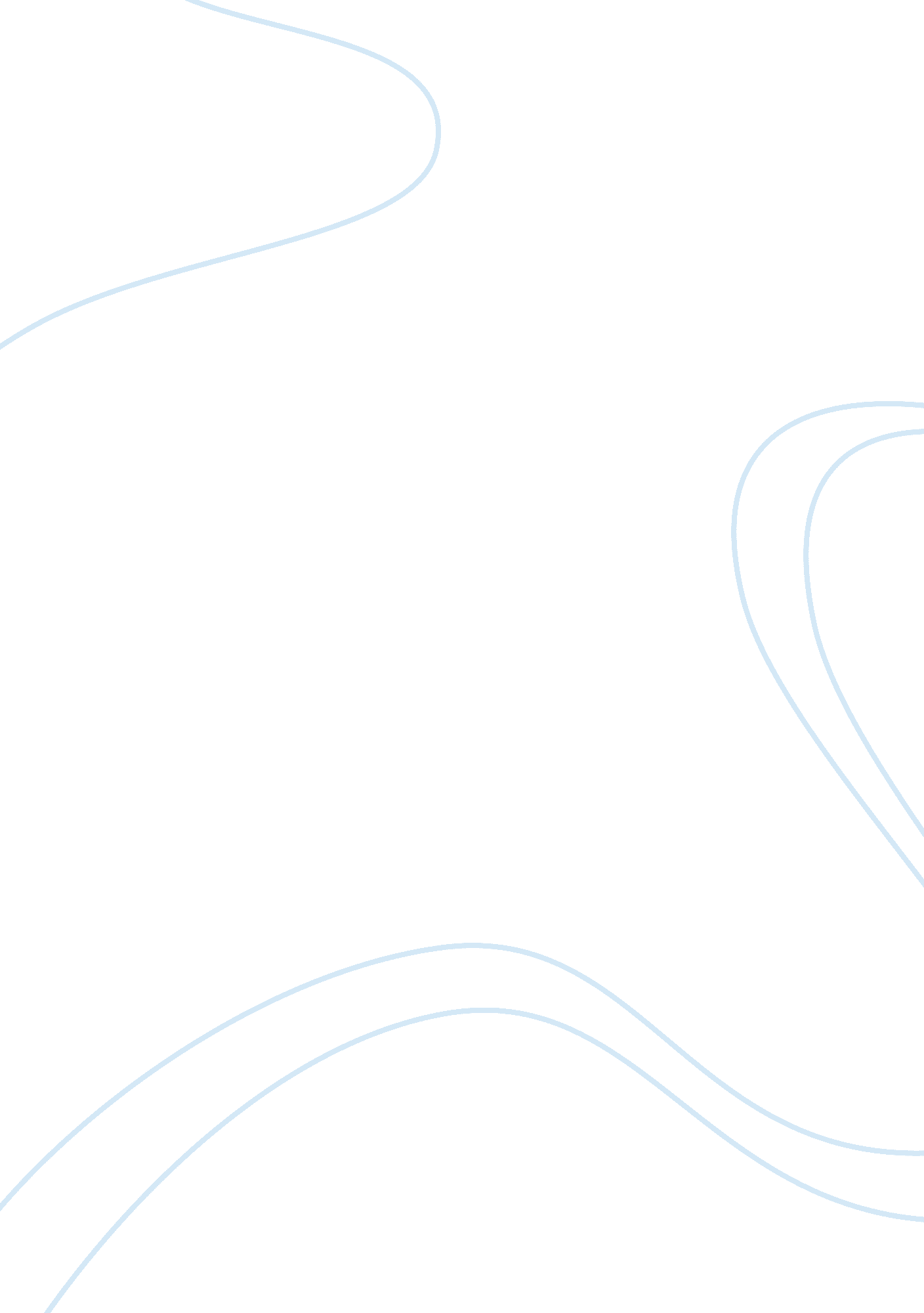 Literary analyses of the odyssey’s speechLiterature, Poem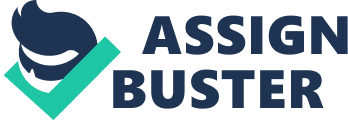 My fellow Ithacans, I have come a long way to get to where I am now. I have traveled for the past 10 years, and have learned a lot about other lands and cultures. I have met new people, and I have formed alliances with them. I am a smart explorer and have shown leadership in many situations along my journey. I have lived in Ithaca almost all of my life, and I know that there are many things I need to change. I will make sure there is enough wealth and jobs for Ithacans. I promise Ithacans will stay healthy and be educated. I will have wealthy citizens pay more taxes than poor citizens. I have experienced being a beggar and I have realized that it not pleasant. Ithacans will get more opportunities than they have before. I will trade our goods with my allied neighbors to increase our economy. I will help Ithaca grow and flourish. Vote for me for a new method of government. My primary concern is our economy. Living as a beggar, I have experienced what a poor citizen in Ithaca has to deal with. I was disrespected, kicked, and not given the same opportunities as the rich. I thought that it was unfair and I will let all people voice their opinions, no matter their economic background. My opponent wants to cut taxes but we need to give the people necessities. I will tax everybody on what they own, to make the rich pay more than the poor. I will create more jobs by planting crops for trading. This will get beggars off the street to give them work and money. A vote for me is a vote for a better economy. Along with my opponent I have met with Joelemachus the plumber and he has had tough time getting money for retirement. I promise everyone will have a retirement plan because not everyone marries into a wealthy family. My rival has never needed to work a day in his life and is not going to help the people in need. I am not egocentric and I will bring real democracy to Ithaca. After traveling and exploring new lands, I have made alliances with Gods and leaders. I know who me can and cannot trade with and where we can and cannot go. I will trade with foreign lands to support our economy and people. If we trade with foreign countries, it will widen our possibilities for farming growth. We can create more jobs and get the beggars off of our streets. I am open to immigration because it is important to learn about other means, and methods. I realize that immigration could end up with a loss of jobs but if we control the amount of people who immigrate, everything will be okay. It is important to educate the youth of the country as for they will be the future of it. Every child will be taught no matter the economic class of the family. The children will learn together so they have different perspectives of other economic backgrounds. I think having people from other countries come will help give students new ways at looking at the world. Students will travel and explore new environments and languages. So many people are capable of being intelligent; As President, I will give them all that opportunity. Religion is important to me and unlike my opponent I will allow my citizens to believe in whatever they choose. I will respect their religion as they are to respect mine. It is important to see other religions because it will help people understand why people say and do the things they do. If you vote for me your beliefs will be respected. Finally, I will make Ithaca’s economy better, while I advance foreign relations. Our children will be educated in a diverse environment. Our elders will be taken care of with a new retirement plan. I promise to make a better Ithaca with a true democracy. Great Ithacans, vote for me, a new system of government, and a bright way of life. 